Unit 7 Lesson 10: Identify and Describe Solid ShapesWU Number Talk: Add within 5 (Warm up)Student Task StatementFind the value of each expression.2 + 33 + 24 + 15 + 01 Make Solid ShapesStudent Task Statement2 Introduce Geoblocks, Describe and FindStudent Task Statement3 Centers: Choice TimeStudent Task StatementChoose a center.Geoblocks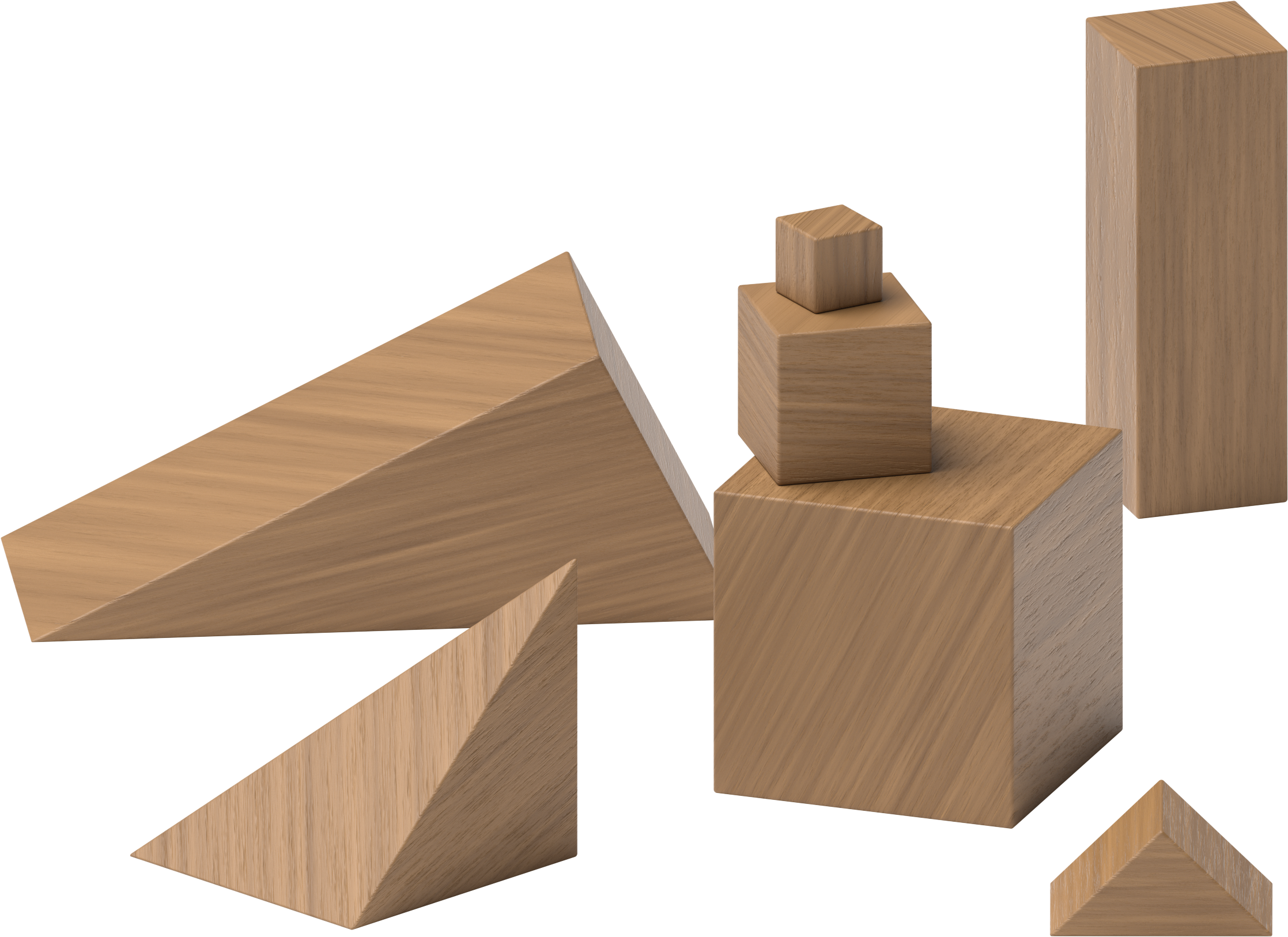 Counting Collections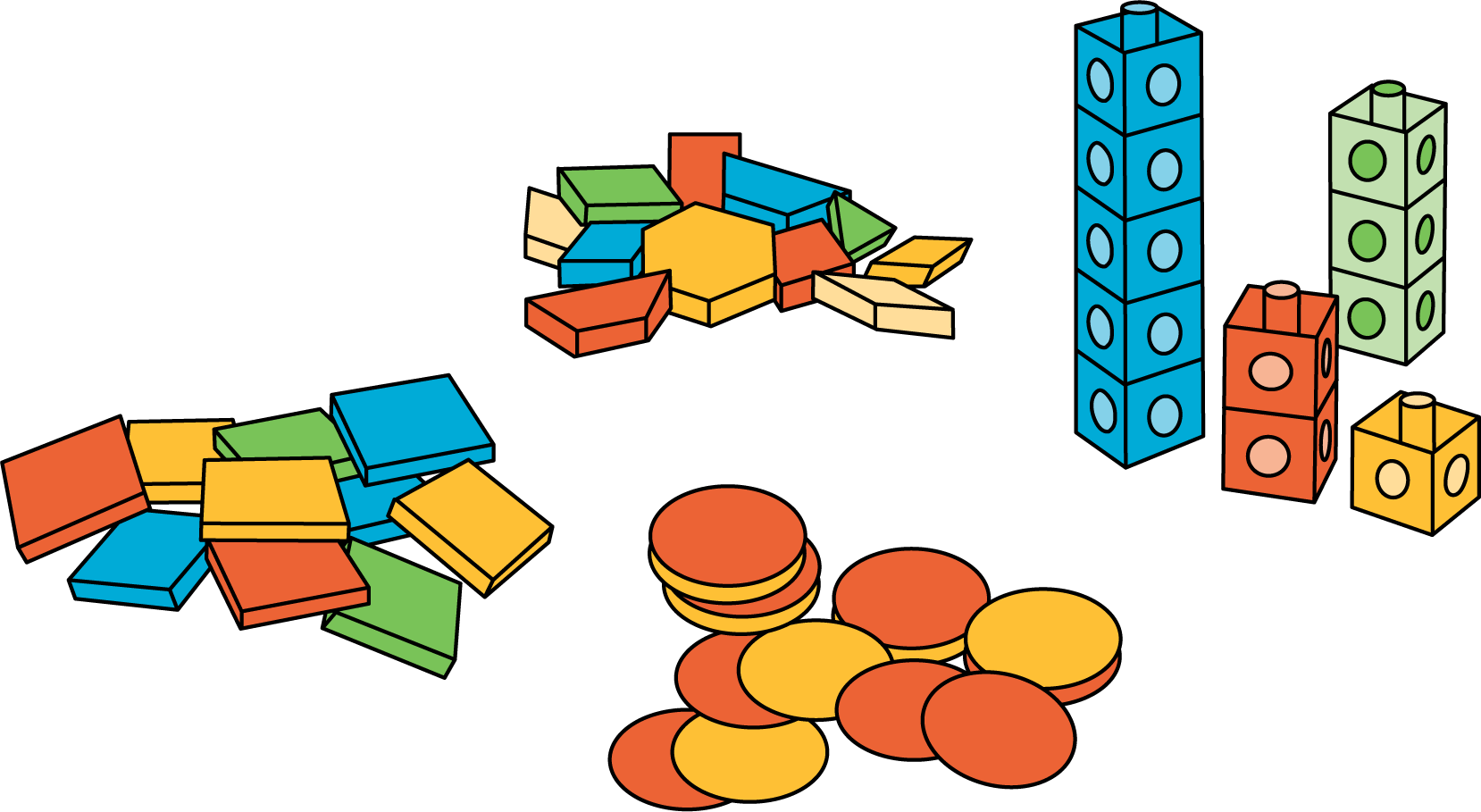 Match Mine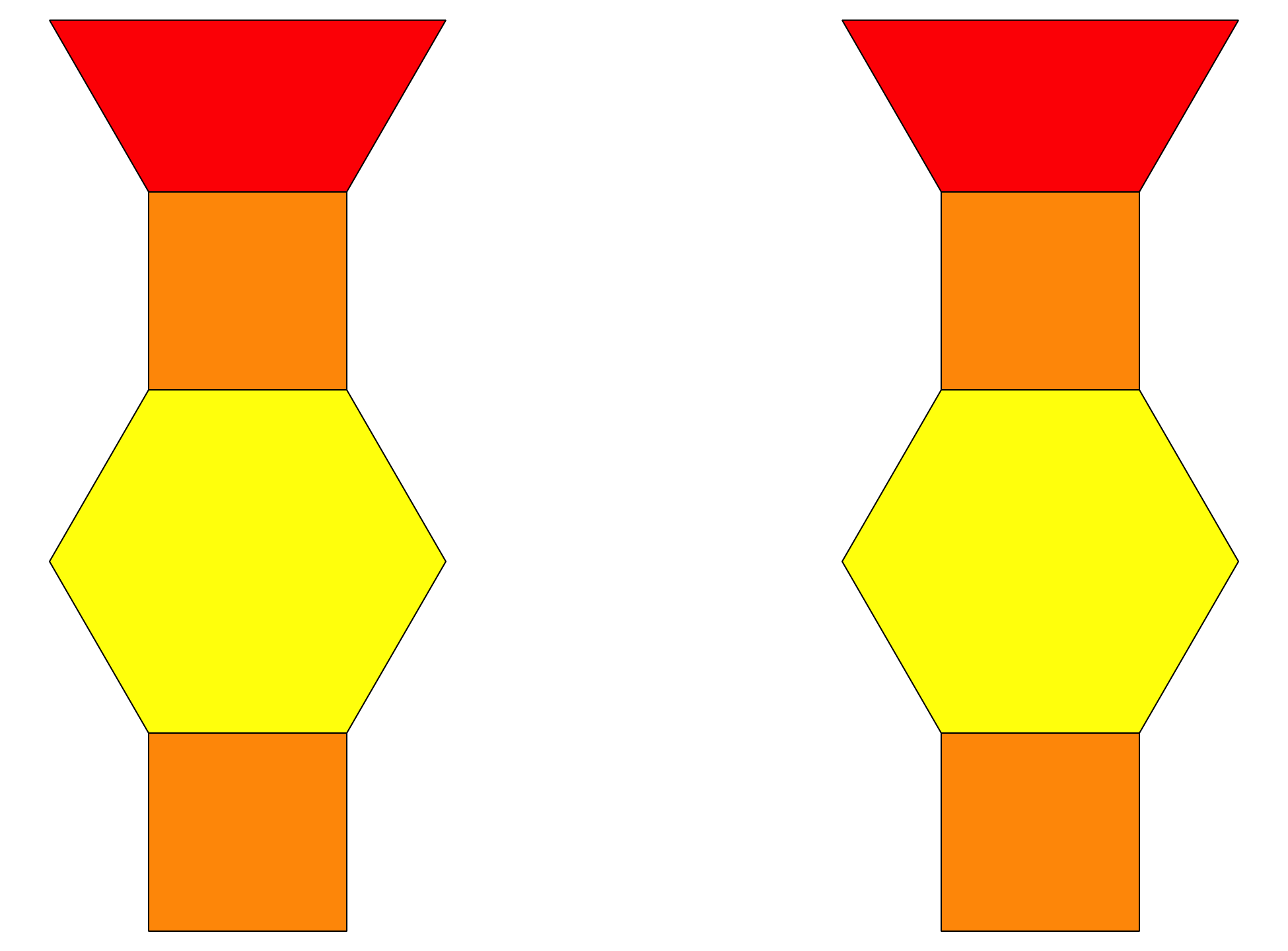 Shake and Spill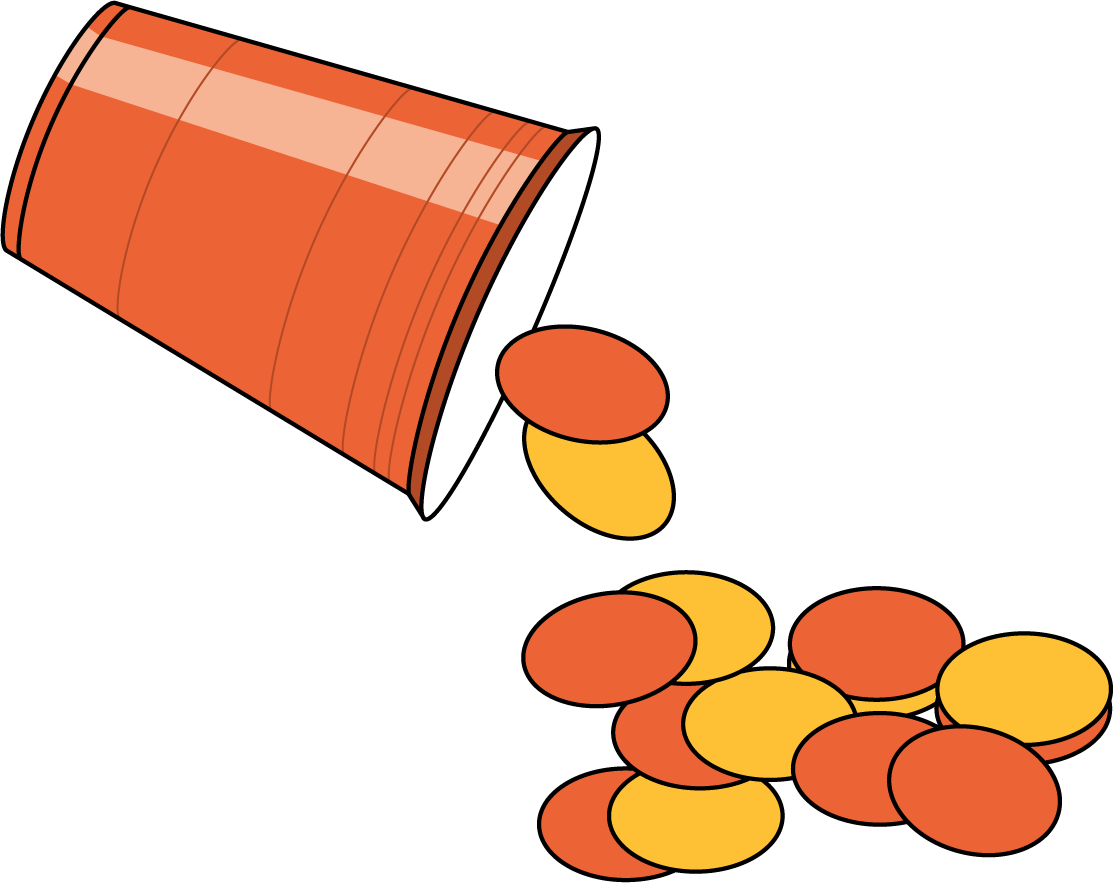 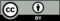 © CC BY 2021 Illustrative Mathematics®